Zajęcia popołudniowe są formą utrwalenia zagadnień poznanych podczas zajęć porannych oraz rozszerzeniem programu o dodatkowe elementy. Opierają się na grach i zabawach w języku angielskim, zawierają dużo elementów ruchowych i atrakcyjne projekty plastyczne. Zajęcia popołudniowe to też dodatkowy czas, który lektor może poświęcić na bardziej wnikliwe omówienie zagadnień związanych z okolicznościowymi świętami (np. Boże Narodzenie, Walentynki, Święto Dyni, Dzień Świętego Patryka, Święto Dziękczynienia). Starsze dzieci poznają też wybrane struktury gramatyczne wykraczające poza podstawowy program.2 razy w tygodniu po 40 minut wtorki i piątkizajęcia od początku października do końca majamałe grupy  CENA: 90 zł za miesiąc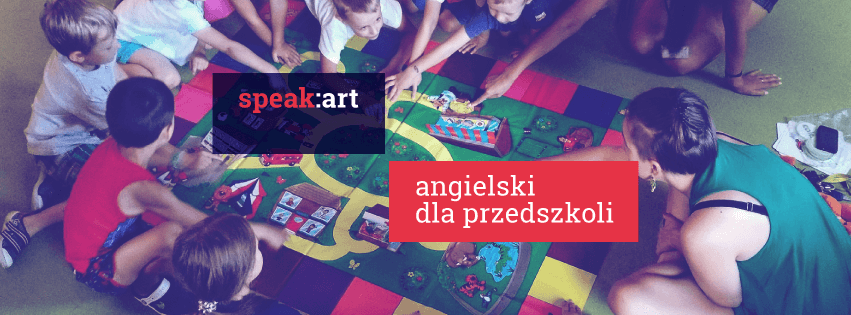 